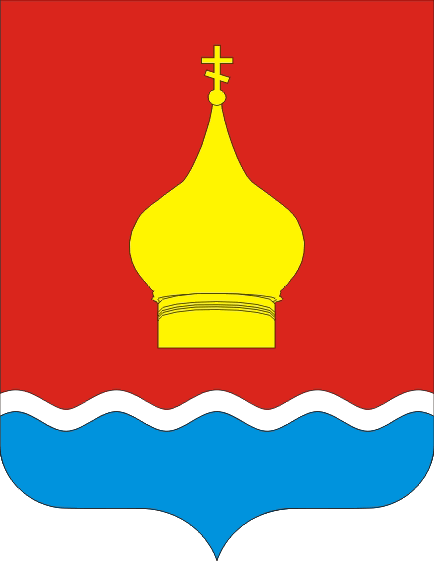 СОБРАНИЕ ДЕПУТАТОВ ВАРЕНОВСКОГО СЕЛЬСКОГО ПОСЕЛЕНИЯНЕКЛИНОВСКОГО РАЙОНА РОСТОВСКОЙ ОБЛАСТИРЕШЕНИЕ   Об отмене решенияСобрания депутатов Вареновского сельского поселенияот 01.12.2020 № 159 «О внесении изменений в решениеСобрание депутатов Вареновского сельского поселенияот 25.04.2016 г. №171 «Об утверждения схемы Одномандатных избирательных Округов  для проведения выборовДепутатов Собрания депутатов ВареновскогоСельского поселения»Принято Собранием депутатов                                                                    «07» декабря 2020г.В целях приведения нормативных правовых актов, принимаемых Собранием депутатов Вареновского сельского поселения, в соответствие с действующим законодательством, Уставом муниципального образования «Вареновское сельское поселение»:      1. Решение Собрания депутатов Вареновского сельского поселения от 01.12.2020 № 159 О внесении изменений в решение Собрание депутатов Вареновского сельского поселения от «25» апреля 2016 года №171 «Об утверждении схемы Одномандатных избирательных Округов  для проведения выборов Депутатов Собрания депутатов Вареновского сельского поселения» признать утратившим силу.2. Решение вступает в силу со дня его официального опубликования (обнародования).3. Контроль за исполнением решения оставляю за собой.Председатель Собрания депутатов – глава Вареновского сельского поселения  с. Вареновка« 07»  декабря 2020 года№166                         С.С. Бондаренко